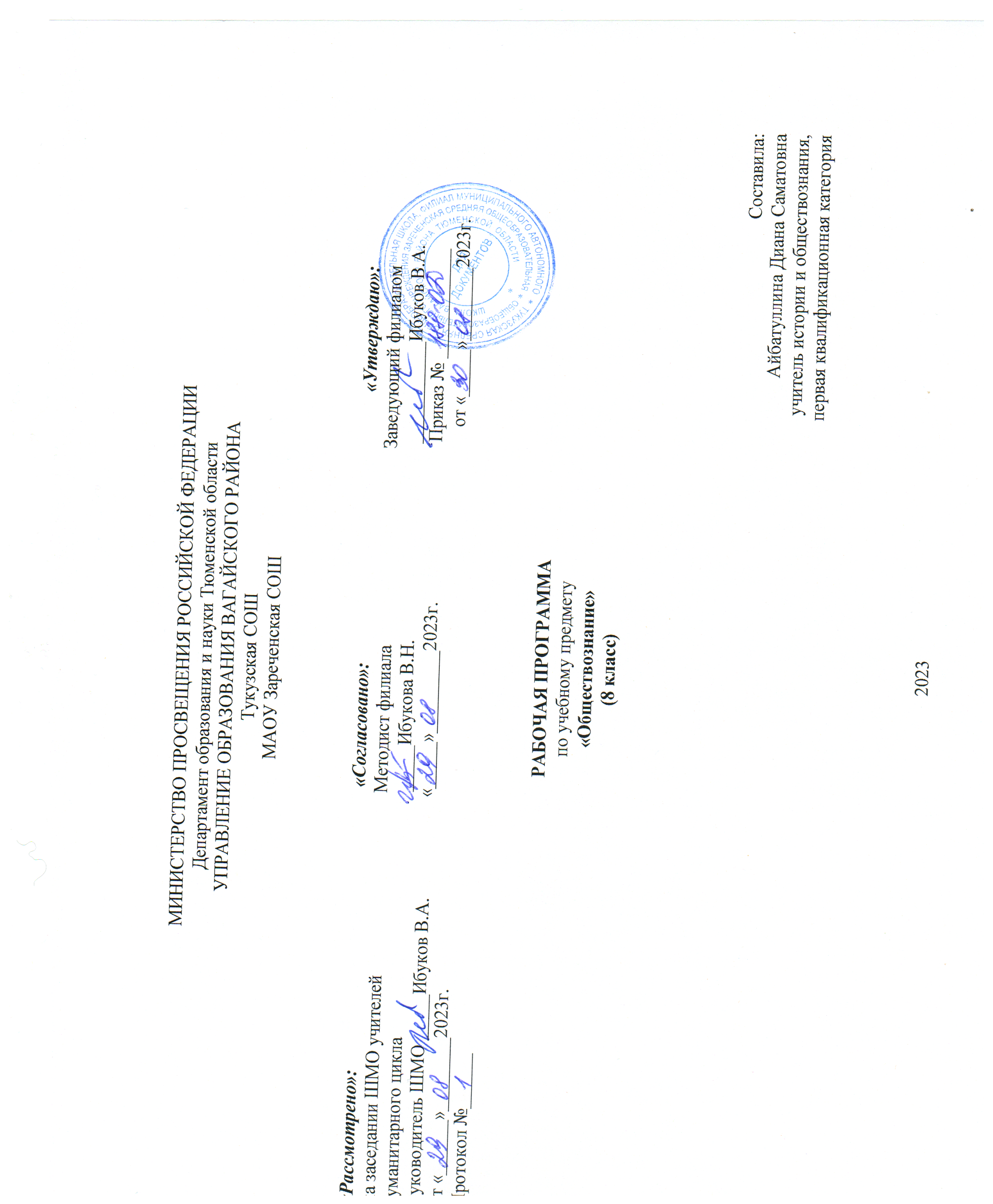 ПОЯСНИТЕЛЬНАЯ ЗАПИСКАРабочая	программа	по	обществознанию	составлена	на	основе положений и требований к результатам освоения основной образовательной программы,      представленных        в	Федеральном	государственном образовательном стандарте основного общего образования, в соответствии с Концепцией преподавания учебного предмета «Обществознание» (2018 г.), а также с      учётом	федеральной      рабочей      программы      воспитания. Обществознание играет ведущую роль в выполнении школой функции интеграции молодёжи в современное общество: учебный предмет позволяет последовательно раскрывать учащимся подросткового возраста особенности современного общества, различные аспекты взаимодействия в современных условиях людей друг с другом, с основными институтами государства и гражданского общества, регулирующие эти взаимодействия социальные нормы.Изучение курса «Обществознание», включающего знания о российском обществе и направлениях его развития в современных условиях, об основах конституционного строя нашей страны, правах и обязанностях человека и гражданина,	способствует	воспитанию российской	гражданской идентичности,  готовности     к     служению     Отечеству,     приверженности нацио­нальным ценностям. Привлечение при изучении курса различных источников социальной информации, включая СМИ и Интернет, помогает школьникам      освоить	язык      современной      культурной,    социально-экономической и политической коммуникации, вносит свой вклад в формирование метапредметных умений извлекать необходимые сведения, осмысливать, преобразовывать и применять их.Изучение учебного курса «Обществознание» содействует вхождению обучающихся в мир культуры и общественных ценностей и в то же время открытию и утверждению собственного «Я», формированию способности к рефлексии, оценке своих возможностей и осознанию своего места в обществе.ЦЕЛИ ИЗУЧЕНИЯ УЧЕБНОГО ПРЕДМЕТА «ОБЩЕСТВОЗНАНИЕ» Целями обществоведческого образования в основной школе являются:•	воспитание	общероссийской	идентичности,	патриотизма, гражданственности,	социальной       ответственности,       правового ­самосознания, приверженности базовым ценностям нашего народа;•	развитие	у	обучающихся	понимания	приоритетности общенациональных	интересов,        приверженности	правовым принципам, закреплённым в Конституции Российской Федерации и законодательстве Российской Федерации;•	развитие личности на исключительно важном этапе её социализации – в подростковом возрасте, становление её духовно-нравственной, политической	и	правовой	культуры,	социального	поведения, основанного на уважении закона и правопорядка; развитие интереса к изучению социальных и гуманитарных дисциплин; способности к личному	самоопределению,       самореализации,	самоконтролю; мотивации     к     высокопроизводительной,     наукоёмкой     трудовой деятельности;•	формирование	у обучающихся целостной	картины	общества, адекватной	современному	уровню	знаний     и	доступной	по содержанию для школьников подросткового возраста; освоение учащимися знаний об основных сферах человеческой деятельности, социальных институтах, нормах, регулирующих общественные отношения, необходимые для взаимодействия с социальной средой и выполнения типичных социальных ролей человека и гражданина;•	овладение умениями функционально грамотного человека: получать из разнообразных источников и критически осмысливать социальную информацию,	систематизировать,	анализировать	полученные данные;•	освоение способов познавательной, коммуникативной, практической деятельности, необходимых для участия в жизни гражданского общества и государства;•	создание условий для освоения обучающимися способов успешного взаимодействия	с	различными	политическими,	правовыми, финансово-экономическими и другими социальными институтами для реализации личностного потенциала в современном динамично развивающемся российском обществе;•	формирование опыта применения полученных знаний и умений для выстраивания	отношений	между	людьми	различных национальностей и вероисповеданий в общегражданской и в семейно-бытовой сферах; для соотнесения своих действий и действий других людей с нравственными ценностями и нормами поведения,	установленными	законом;	содействия	правовыми способами и средствами защите правопорядка в обществе.МЕСТО УЧЕБНОГО ПРЕДМЕТА «ОБЩЕСТВОЗНАНИЕ» В УЧЕБНОМ ПЛАНЕВ соответствии с учебным планом обществознание изучается с 8го класса. Общее количество времени на год обучения составляет 34 часа. Общая недельная нагрузка обучения составляет 1 часРеализация воспитательного потенциала учебного предмета «Обществознание» через урочную систему обучения и воспитания8 классСодержание учебного предметаВводный урок (1 ч.) Что мы уже знаем и умеем. Чем мы будем заниматься в новом учебном году. Как добиваться успехов в работе в классе и дома.Глава I. Личность и общество (6 ч.)Отличие человека от других живых существ. Природное и общественное в человеке. Мышление и речь — специфические свойства человека. Способность человека к творчеству. Деятельность человека, её виды. Игра, учёба, труд. Сознание и деятельность. Познание человеком мира и самого себя. Что такое природа? Биосфера и ноосфера. Взаимодействие человека и окружающей среды. Место человека в мире природы. Человек и Вселенная. Человек. Общество как форма жизнедеятельности людей. Основные сферы общественной жизни, их взаимосвязь. Общественные отношения. Социальные изменения и их формы. Развитие общества. Основные средства связи и коммуникации, их влияние на нашу жизнь. Человечество в XXI в., тенденции развития, основные вызовы и угрозы. Глобальные проблемы современности. Личность. Социальные параметры личности. Индивидуальность человека. Качества сильной личности. Социализация индивида. Мировоззрение. Жизненные ценности и ориентиры.Глава II. Сфера духовной культуры (8 ч.)Сфера духовной культуры и её особенности. Культура личности и общества. Диалог культур как черта современного мира. Тенденции развития духовной культуры в современной России. Мораль. Основные ценности и нормы морали. Гуманизм. Патриотизм и гражданственность. Добро и зло — главные понятия морали. Критерии морального поведения. Долг и совесть. Объективные обязанности и моральная ответственность. Долг общественный и долг моральный. Совесть — внутренний самоконтроль человека. Моральный выбор. Свобода и ответственность. Моральные знания и практическое поведение. Нравственные чувства и самоконтроль. Значимость образования в условиях информационного общества. Непрерывность образования. Самообразование. Наука, её значение в жизни современного общества. Нравственные принципы труда учёного. Возрастание роли научных исследований в современном мире. Религия как одна из форм культуры. Роль религии в культурном развитии. Религиозные нормы. Религиозные организации и объединения, их роль в жизни современного общества. Свобода совестиГлава III. Социальная сфера (5 ч.)Социальная неоднородность общества: причины и проявления. Социальное неравенство. Многообразие социальных общностей и групп. Социальная мобильность. Социальные конфликты и пути их разрешения. Изменения социальной структуры с переходом в постиндустриальное общество. Социальная позиция человека в обществе: от чего она зависит. Ролевой репертуар личности. Гендерные различия: социальные роли мужчин и женщин. Изменение статуса с возрастом. Социальные роли подростков. Отношения между поколениями. Этнические группы. Межнациональные отношения. Отношение к историческому прошлому, традициям, обычаям народа. Взаимодействие людей в многонациональном и многоконфессиональном обществе. Отклоняющееся поведение. Опасность наркомании и алкоголизма для человека и общества. Социальная значимость здорового образа жизни.Глава IV. Экономическая сфера (12 ч.)Потребности и ресурсы. Ограниченность ресурсов и экономический выбор. Свободные и экономические блага. Альтернативная стоимость (цена выбора). Основные вопросы экономики. Что, как и для кого производить. Функции экономической системы. Типы экономических систем. Собственность. Право собственности. Формы собственности. Защита прав собственности. Рынок. Рыночный механизм регулирования экономики. Спрос и предложение. Рыночное равновесие. Производство. Товары и услуги. Факторы производства. Разделение труда и специализация. Предпринимательство. Цели фирмы, её основные организационно-правовые формы. Современные формы предпринимательства. Малое предпринимательство и фермерское хозяйство. Роль государства в экономике. Экономические цели и функции государства. Государственный бюджет. Налоги, уплачиваемые гражданами. Распределение. Неравенство доходов. Перераспределение доходов. Экономические меры социальной поддержки населения. Потребление. Семейное потребление. Прожиточный минимум. Страховые услуги, предоставляемые гражданам. Экономические основы защиты прав потребителя. Рынок. Рыночный механизм регулирования экономики. Спрос и предложение. Рыночное равновесие. Занятость и безработица. Причины безработицы. Экономические и социальные последствия безработицы. Роль государства в обеспечении занятости. Какие профессии востребованы на рынке труда. Современный работник.Планируемые результаты освоения учебного предметаЛичностные, метапредметные и предметные результаты освоения учебного предмета «Обществознание»В соответствии с ФГОС ООО и ООП ООО школы данная рабочая программа направлена на достижение системы планируемых результатов освоения ООП ООО, включающей в себя личностные, метапредметные, предметные результаты. В том числе на формирование планируемых результатов освоения междисциплинарных программ «Формирование универсальных учебных действий», «Формирование ИКТ-компетентности», «Стратегии смыслового чтения и работа с текстом».      Личностные результаты:воспитание российской гражданской идентичности: патриотизма, уважения к Отечеству, прошлое и настоящее многонационального народа России; осознание своей этнической принадлежности, знание истории, языка, культуры своего народа, своего края, основ культурного наследия народов России и человечества; усвоение гуманистических, демократических и традиционных ценностей многонационального российского общества; воспитание чувства ответственности и долга перед Родиной;формирование ответственного отношения к учению, готовности и способности обучающихся к саморазвитию и самообразованию на основе мотивации к обучению и познанию, осознанному выбору и построению дальнейшей индивидуальной траектории образования на базе ориентировки в мире профессий и профессиональных предпочтений, с учётом устойчивых познавательных интересов, а также на основе формирования уважительного отношения к труду, развития опыта участия в социально значимом труде;формирование целостного мировоззрения, соответствующего современному уровню развития науки и общественной практики, учитывающего социальное, культурное, языковое, духовное многообразие современного мира;формирование осознанного, уважительного и доброжелательного отношения к другому человеку, его мнению, мировоззрению, культуре, языку, вере, гражданской позиции, к истории, культуре, религии, традициям, языкам, ценностям народов России и народов мира; готовности и способности вести диалог с другими людьми и достигать в нём взаимопонимания;освоение социальных норм, правил поведения, ролей и форм социальной жизни в группах и сообществах, включая взрослые и социальные сообщества; участие в школьном самоуправлении и общественной жизни в пределах возрастных компетенций с учётом региональных, этнокультурных, социальных и экономических особенностей;развитие морального сознания и компетентности в решении моральных проблем на основе личностного выбора, формирование нравственных чувств и нравственного поведения, осознанного и ответственного отношения к собственным поступкам;формирование коммуникативной компетентности в общении и сотрудничестве со сверстниками, детьми старшего и младшего возраста, взрослыми в процессе образовательной, общественно полезной, учебно-исследовательской, творческой и других видов деятельности;формирование ценности здорового и безопасного образа жизни; усвоение правил индивидуального и коллективного безопасного поведения в чрезвычайных ситуациях, угрожающих жизни и здоровью людей, правил поведения на транспорте и на дорогах;формирование основ экологической культуры соответствующей современному уровню экологического мышления, развитие опыта экологически ориентированной рефлексивно-оценочной и практической деятельности в жизненных ситуациях;осознание значения семьи в жизни человека и общества, принятие ценности семейной жизни, уважительное и заботливое отношение к членам своей семьи;развитие эстетического сознания через освоение художественного наследия народов России и мира, творческой деятельности эстетического характера.Метапредметные результаты:умение самостоятельно определять цели своего обучения, ставить и формулировать для себя новые задачи в учёбе и познавательной деятельности, развивать мотивы и интересы своей познавательной деятельности;умение самостоятельно планировать пути достижения целей, в том числе альтернативные, осознанно выбирать наиболее эффективные способы решения учебных и познавательных задач;умение соотносить свои действия с планируемыми результатами, осуществлять контроль своей деятельности в процессе достижения результата, определять способы действий в рамках предложенных условий и требований, корректировать свои действия в соответствии с изменяющейся ситуацией;умение оценивать правильность выполнения учебной задачи, собственные возможности её решения;владение основами самоконтроля, самооценки, принятия решений и осуществления осознанного выбора в учебной и познавательной деятельности;умение определять понятия, создавать обобщения, устанавливать аналогии, классифицировать, самостоятельно выбирать основания и критерии для классификации, устанавливать причинно-следственные связи, строить логическое рассуждение, умозаключение (индуктивное, дедуктивное и по аналогии) и делать выводы;умение создавать, применять и преобразовывать знаки и символы, модели и схемы для решения учебных и познавательных задач;навыки смыслового чтения;умение организовывать учебное сотрудничество и совместную деятельность с учителем и сверстниками; работать индивидуально и в группе: находить общее решение и разрешать конфликты на основе согласования позиций и учёта интересов; формулировать, аргументировать и отстаивать своё мнение;умение осознанно использовать речевые средства в соответствии с задачей коммуникации для выражения своих чувств, мыслей и потребностей; планирования и регуляции своей деятельности; владение устной и письменной речью, монологической контекстной речью;формирование и развитие компетентности в области использования информационно-коммуникационных технологий (далее ИКТ–компетенции);формирование и развитие экологического мышления, умение применять его в познавательной, коммуникативной, социальной практике и профессиональной ориентации.Предметные результаты изучения:формирование основ гражданской, этнонациональной, социальной, культурной самоидентификации личности обучающегося, осмысление им опыта российской истории как части мировой истории, усвоение базовых национальных ценностей современного российского общества: гуманистических и демократических ценностей, идей мира и взаимопонимания между народами, людьми разных культур;овладение базовыми историческими знаниями, а также представлениями о закономерностях развития человеческого общества с древности до наших дней в социальной, экономической, политической, научной и культурной сферах; приобретение опыта историко-культурного, цивилизационного подхода к оценке социальных явлений, современных глобальных процессов;формирование умений применения исторических знаний для осмысления сущности современных общественных явлений, жизни в современном поликультурном, полиэтничном и многоконфессиональном мире;формирование важнейших культурно-исторических ориентиров для гражданской, этнонациональной, социальной, культурной самоидентификации личности, миропонимания и познания современного общества на основе изучения исторического опыта России и человечества;развитие умений искать, анализировать, сопоставлять и оценивать содержащуюся в различных источниках информацию о событиях и явлениях прошлого и настоящего, способностей определять и аргументировать своё отношение к ней;воспитание уважения к историческому наследию народов России; восприятие традиций исторического диалога, сложившихся в поликультурном, полиэтничном и многоконфессиональном Российском государстве.Тематическое планирование, в том числе с учетом рабочей программы воспитания с указанием количества часов, отводимых на освоение каждой темыПриложение Поурочное планированиеУЧЕБНО-МЕТОДИЧЕСКОЕ ОБЕСПЕЧЕНИЕ ОБРАЗОВАТЕЛЬНОГО ПРОЦЕССАОБЯЗАТЕЛЬНЫЕ УЧЕБНЫЕ МАТЕРИАЛЫ ДЛЯ УЧЕНИКАОбществознание : 8-й класс : учебник, 8 класс/ Боголюбов Л. Н., Лазебникова А. Ю., Лобанов И. А. и другие, Акционерное общество «Издательство «Просвещение»МЕТОДИЧЕСКИЕ МАТЕРИАЛЫ ДЛЯ УЧИТЕЛЯОбществознание. 8 класс. Поурочные разработки к УМК Л.Н. Боголюбова и др. ФГОСЦИФРОВЫЕ ОБРАЗОВАТЕЛЬНЫЕ РЕСУРСЫ И РЕСУРСЫ СЕТИ ИНТЕРНЕТhttps://infourok.ru/https://multiurok.ru№НаименованиеразделаВоспитательный потенциал урока1Личность	и обществораскрытие личностных качеств гражданина, патриотических чувств; формирование толерантности, уважительного отношения к людям другой национальности, веры, культуры; приучение к критическому анализу поступков – своих и чужих; анализ причин и последствий безответственного, антисоциального поведения;2Сфера	духовной культурыэстетическое воспитание – формирует вкус читателя, зрителя и слушателя на основе приобщения к ценностям культуры;воспитание культуры социальных взаимоотношений – позволяет выстраивать уважительные отношения в социуме на основе норм и правил морали, развивать умениесотрудничать и взаимодействовать в социальной среде;интеллектуальное воспитание – формирует навыки креативного и критического мышления, уменияанализировать и сопоставлять данные на основе углубления знаний и расширения кругозора;3Социальная сферавоспитание культуры социальных взаимоотношений – позволяет выстраивать уважительные отношения в социуме на основе норм и правил морали, развивать умение сотрудничать и взаимодействовать в социальнойсреде;4Экономикавоспитание	экономической		культуры	–		опирается	на чувство	нравственного	достоинства		личности,	еепротивопоставления	социально	негативным	факторам (коррупции, стяжательству и пр.);№ урокаКол-во часовТема урокаЦифровые образовательные ресурсы№ урокаКол-во часовТема урокаЦифровые образовательные ресурсы11Вводный урокhttps://infourok.ru/prezentaciya-po-obschestvoznaniyu-k-teme-vvodniy-urok-v-klasse-3160140.html?ysclid=lmrs07fax5277853864Личность и общество.  21Что делает человека человеком?https://ppt-online.org/215919?ysclid=lmrs0w37yo4759401231Человек, общество, природа.https://infourok.ru/prezentaciya-po-obschestvoznaniyu-chelovek-obschestvo-priroda-klass-1501155.html?ysclid=lmrs1ag61i38163997141Общество как форма жизнедеятельности людей.https://infourok.ru/prezentaciya-po-obschestvoznaniyu-na-temu-obschestvo-kak-forma-zhiznedeyatelnosti-lyudey-klass-3383639.html?ysclid=lmrs1nv2xv7235087551Развитие общества.https://infourok.ru/prezentaciya-po-obschestvoznaniyu-na-temu-razvitie-obschestva-klass-3383662.html?ysclid=lmrs206et955510299961Контрольная работа по теме «Личность и общество»Сфера духовной культуры. 71Сфера духовной культуры и её особенностиhttps://multiurok.ru/files/podgotovka-k-oge-po-obshchestvoznaniiu-tema-sfera.html?ysclid=lmrs2gn1ol69172485881Мораль.  (РПВ) Просмотр видео «Адажио» 91Моральный выбор- это ответственность.(РПВ) Круглый стол «Правильный выбор?»101Образование. (РПВ) Беседа «Значение образования в жизни человека»111Наука в современном обществе.https://infourok.ru/prezentaciya-po-obschestvoznaniyu-nauka-v-sovremennom-obschestve-2382429.html?ysclid=lmrs300pf3273377421121Религия как одна из форм культурыhttps://ppt-online.org/254310?ysclid=lmrs3fr2hu365223593131Влияние искусства на развитие личности и общества141Контрольная работа по теме «Сфера духовной культуры».Социальная сфера. 151Социальная структура общества161Социальные статусы  и  ролиhttps://ppt-online.org/118617?ysclid=lmrs3wzim0752032483171Семья как малая группаhttps://ppt-online.org/240416?ysclid=lmrs49qlog222372389181Нации и межнациональные отношенияhttps://ppt-online.org/310971?ysclid=lmrs4pqdck671993329191Социализация личности и отклоняющееся поведение.(РПВ) Беседа «Последствия наших поступков»201Социальная политика государства211Контрольная работа по теме «Социальная сфера».https://ppt-online.org/130838?ysclid=lmrs54bpk082760639Экономика.221Экономика и ее роль в жизни общества.231Главные вопросы экономики.https://ppt-online.org/781449?ysclid=lmrs7mz36e441889416241Рыночная экономика.https://ppt-online.org/94944?ysclid=lmrs79m3v3493058167251Производство- основа экономики.261Предпринимательская деятельность.(РПВ) Беседа «Как стать бизнесменом»271Роль государства в экономике.281Инфляция и семейная экономика.https://ppt-online.org/550667?ysclid=lmrs6uitrv568198879291Банковские услуги301Страховые услугиhttps://infourok.ru/prezentaciya-po-obshestvoznaniyu-8-klass-bankovskie-uslugi-bankovskaya-sistema-rossii-6080092.html?ysclid=lmrs6eadl7757086831311Безработица, ее причины и последствия.(РПВ)Беседа «Как не оказаться безработным»https://ppt-online.org/672135?ysclid=lmrs624cpq47864673321Современный работник33-342Повторение темы «Экономика». Итоговое повторение.https://ppt-online.org/1146770?ysclid=lmrs5pvmhb571809078№ урокаКол-во часовТема урокаЦифровые образовательные ресурсыДата№ урокаКол-во часовТема урокаЦифровые образовательные ресурсыДата11Вводный урокhttps://infourok.ru/prezentaciya-po-obschestvoznaniyu-k-teme-vvodniy-urok-v-klasse-3160140.html?ysclid=lmrs07fax527785386404.09Личность и общество.  21Что делает человека человеком?https://ppt-online.org/215919?ysclid=lmrs0w37yo4759401211.0931Человек, общество, природа.https://infourok.ru/prezentaciya-po-obschestvoznaniyu-chelovek-obschestvo-priroda-klass-1501155.html?ysclid=lmrs1ag61i38163997118.0941Общество как форма жизнедеятельности людей.https://infourok.ru/prezentaciya-po-obschestvoznaniyu-na-temu-obschestvo-kak-forma-zhiznedeyatelnosti-lyudey-klass-3383639.html?ysclid=lmrs1nv2xv7235087525.0951Развитие общества.https://infourok.ru/prezentaciya-po-obschestvoznaniyu-na-temu-razvitie-obschestva-klass-3383662.html?ysclid=lmrs206et955510299902.1061Контрольная работа по теме «Личность и общество»09.10Сфера духовной культуры. 71Сфера духовной культуры и её особенностиhttps://multiurok.ru/files/podgotovka-k-oge-po-obshchestvoznaniiu-tema-sfera.html?ysclid=lmrs2gn1ol69172485816.1081Мораль.  (РПВ) Просмотр видео «Адажио» 23.1091Моральный выбор - это ответственность.(РПВ) Круглый стол «Правильный выбор?»23.10101Образование. (РПВ) Беседа «Значение образования в жизни человека»13.11111Наука в современном обществе.https://infourok.ru/prezentaciya-po-obschestvoznaniyu-nauka-v-sovremennom-obschestve-2382429.html?ysclid=lmrs300pf327337742120.11121Религия как одна из форм культурыhttps://ppt-online.org/254310?ysclid=lmrs3fr2hu36522359327.11131Влияние искусства на развитие личности и общества04.12141Контрольная работа по теме «Сфера духовной культуры».11.12Социальная сфера. 151Социальная структура общества18.12161Социальные статусы  и  ролиhttps://ppt-online.org/118617?ysclid=lmrs3wzim075203248325.12171Семья как малая группаhttps://ppt-online.org/240416?ysclid=lmrs49qlog22237238915.01181Нации и межнациональные отношенияhttps://ppt-online.org/310971?ysclid=lmrs4pqdck67199332922.01191Социализация личности и отклоняющееся поведение.(РПВ) Беседа «Последствия наших поступков»29.01201Социальная политика государстваhttps://ppt-online.org/130838?ysclid=lmrs54bpk08276063905.02211Контрольная работа по теме «Социальная сфера».12.02Экономика.221Экономика и ее роль в жизни общества.https://ppt-online.org/781449?ysclid=lmrs7mz36e44188941619.02231Главные вопросы экономики.https://ppt-online.org/94944?ysclid=lmrs79m3v349305816726.02241Рыночная экономика.04.03251Производство- основа экономики.11.03261Предпринимательская деятельность.(РПВ) Беседа «Как стать бизнесменом»18.03271Роль государства в экономике.https://ppt-online.org/550667?ysclid=lmrs6uitrv56819887901.04281Инфляция и семейная экономика. 08.04291Банковские услугиhttps://infourok.ru/prezentaciya-po-obshestvoznaniyu-8-klass-bankovskie-uslugi-bankovskaya-sistema-rossii-6080092.html?ysclid=lmrs6eadl775708683115.04301Страховые услугиhttps://ppt-online.org/672135?ysclid=lmrs624cpq4786467322.04311Безработица, ее причины и последствия.(РПВ)Беседа «Как не оказаться безработным»29.04321Современный работникhttps://ppt-online.org/1146770?ysclid=lmrs5pvmhb57180907806.0533-342Повторение темы «Экономика». Итоговое повторение.13.0520.05